Обучающиеся Ильменской СОШ приняли участие в акции "Голубь мира".
#1941_ГолубьМира_1945
#9Мая
#ДеньПобеды2022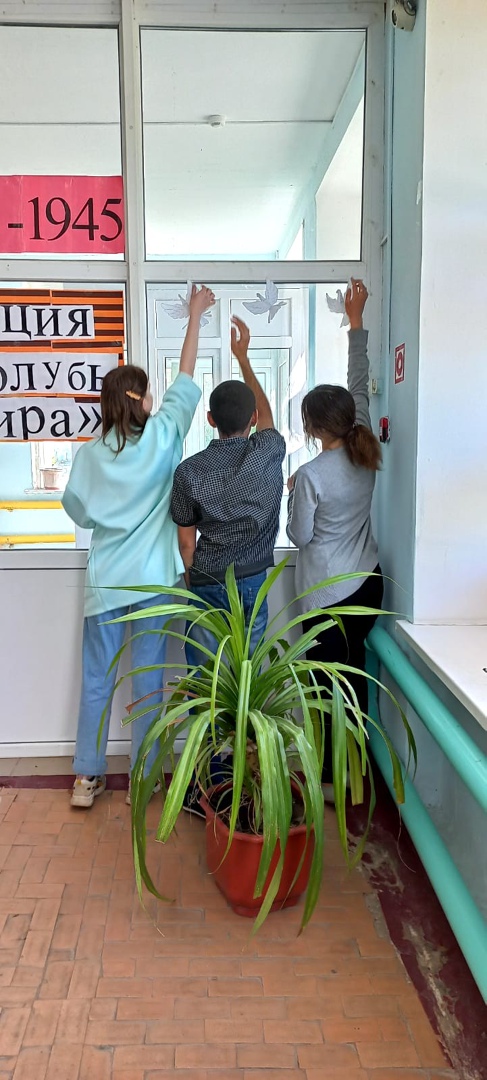 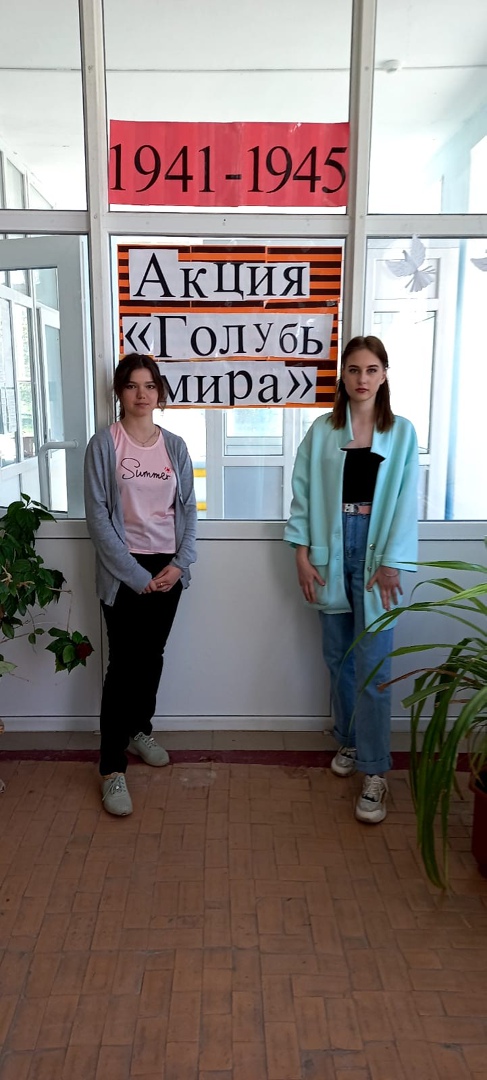 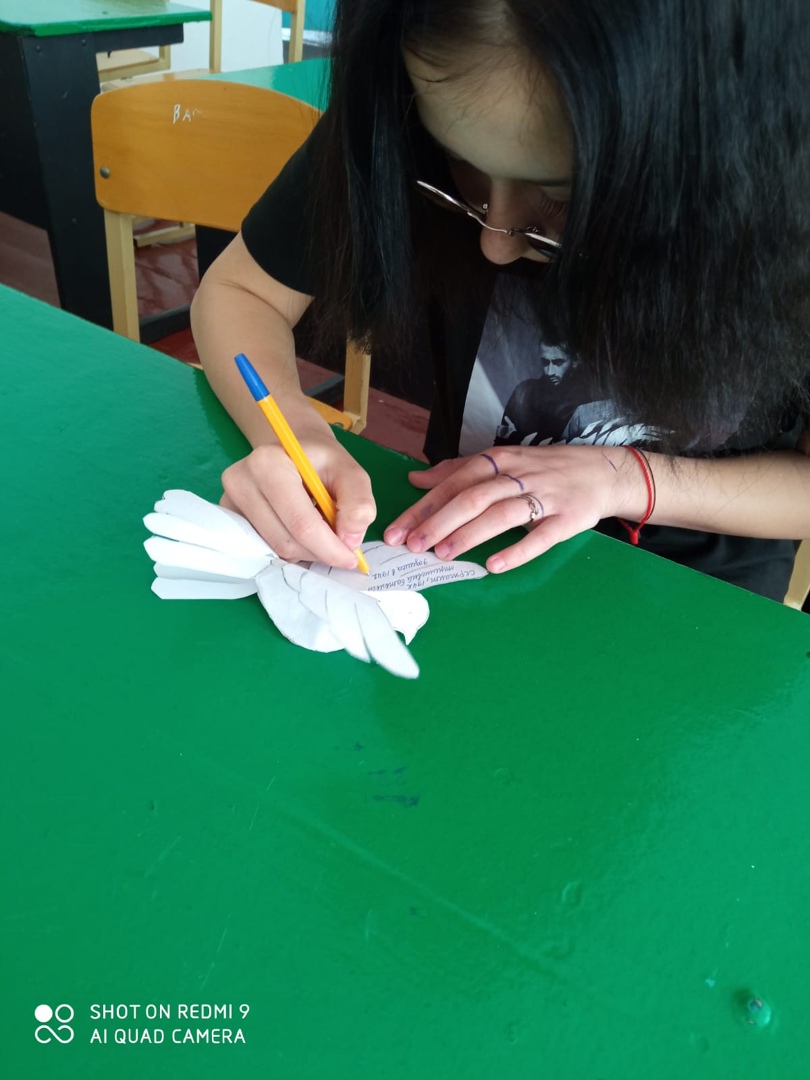 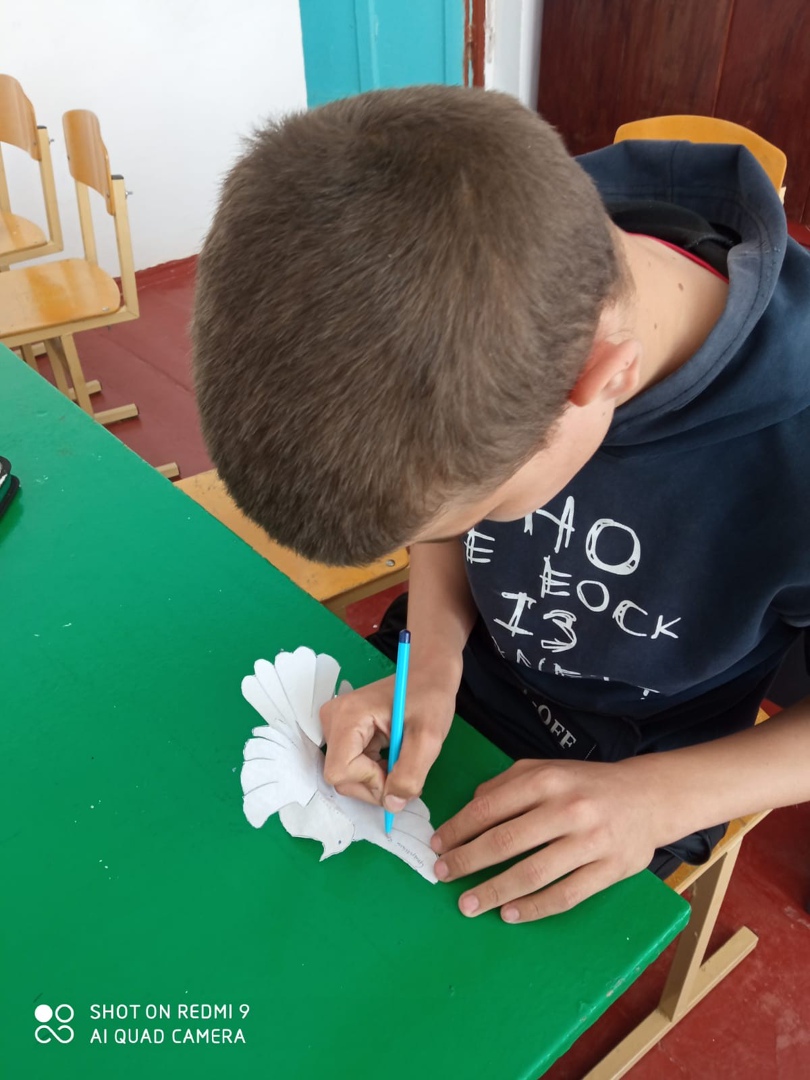 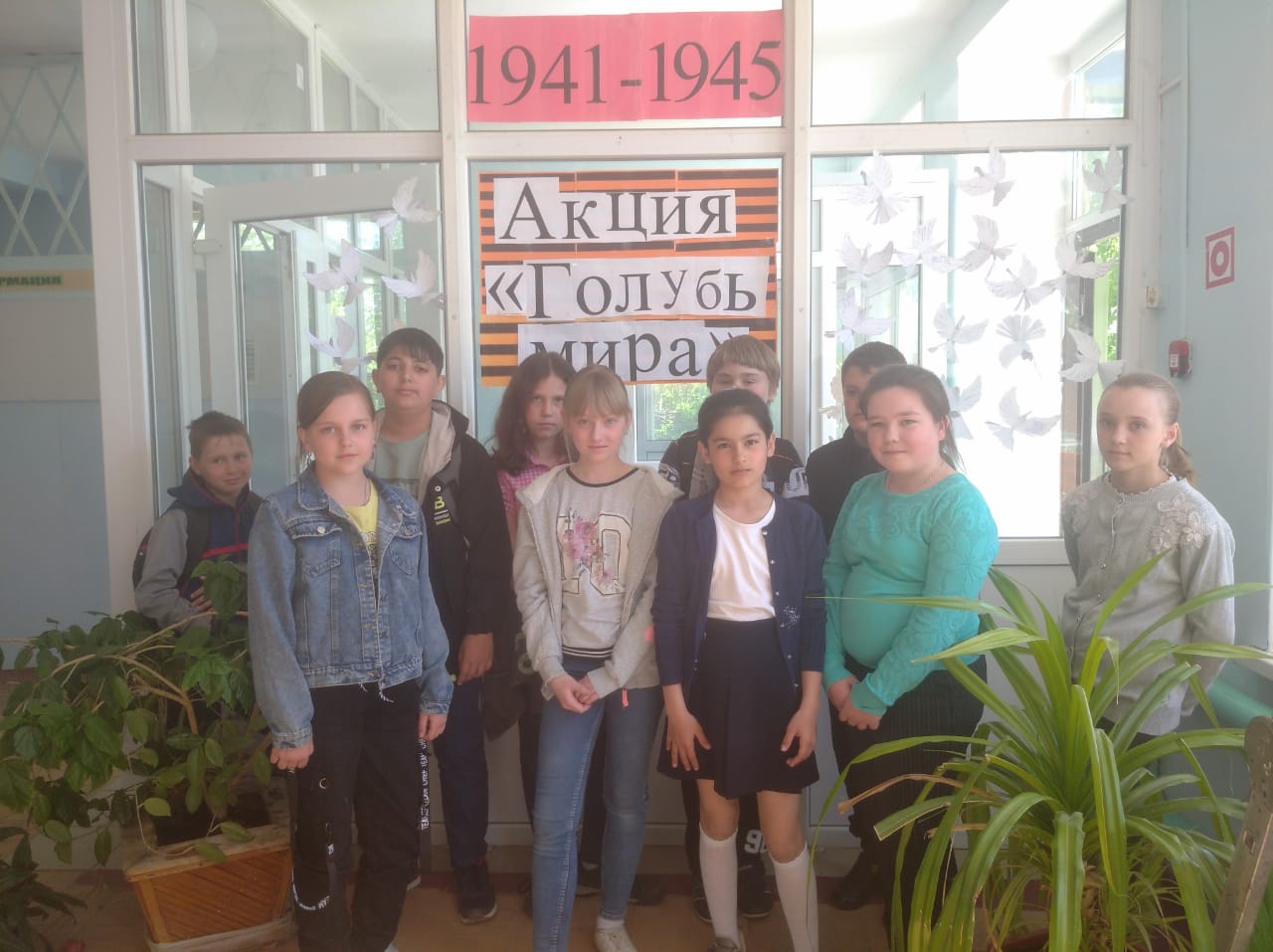 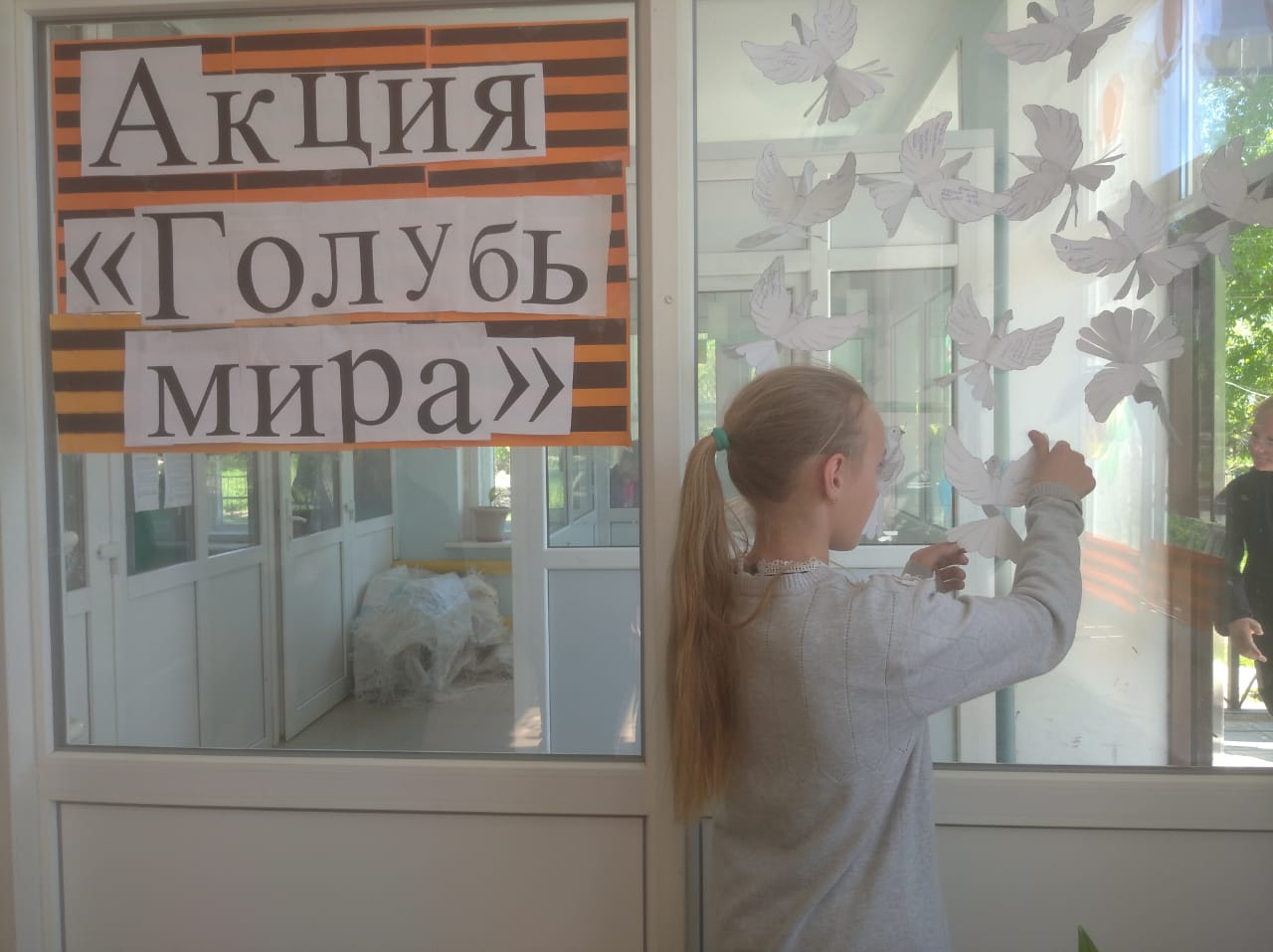 